                  ST. JOSEPH’S COLLEGE (AUTONOMOUS), BENGALURU -27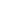 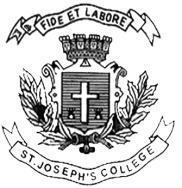 BA VISUAL COMMUNICATION – IV SEMESTERSEMESTER EXAMINATION: APRIL 2023(Examination conducted in May 2023)VC 4122 – Screenplay Writing(For current batch students only)Time: 2 Hours						           Max Marks: 60This paper contains ONE printed page and ONE partI. Explain any FOUR of the following with relevant examples in 250 words each. (3X10= 30) Dramatic irony2. Two incidents3. Chekov’s Gun4. PlausibilityII. Answer any TWO of the following in 350 words each.  	 (2X15 = 30)Explain the movie ‘Silence of the lambs’ in terms of three act structure. Identity two narrative tools used in the movie and explain them.Explain the following statements- Drama is anticipation mingled with uncertainty- What is character but the determination of incident? And what is incident but the illumination of character?Explain the relationship between story and a character. Explain how would you develop a character.								   			VC4122-A-23